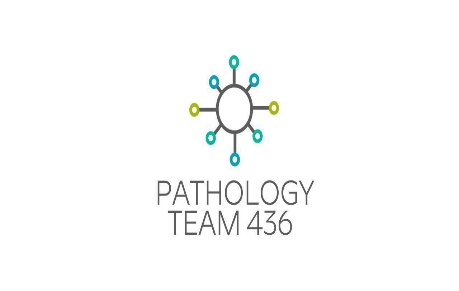 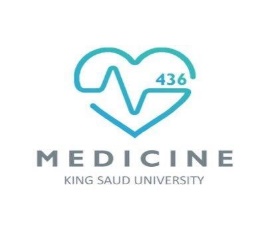 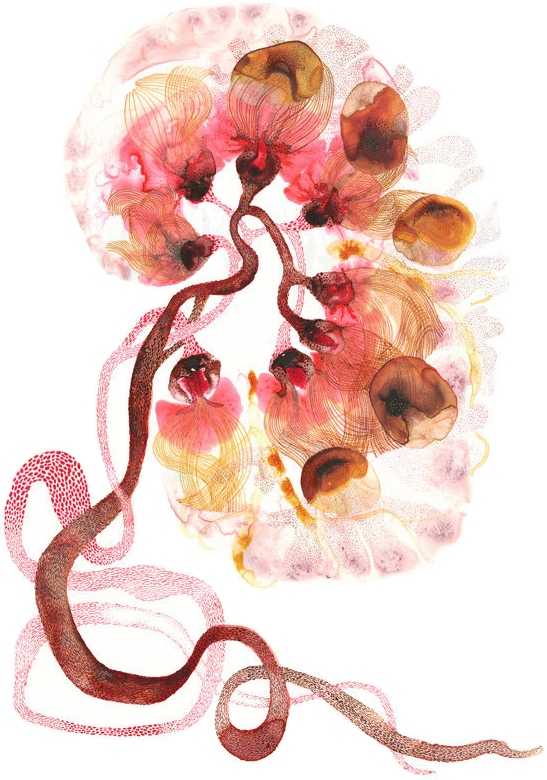 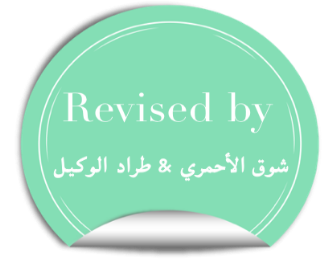 Glomerular diseases: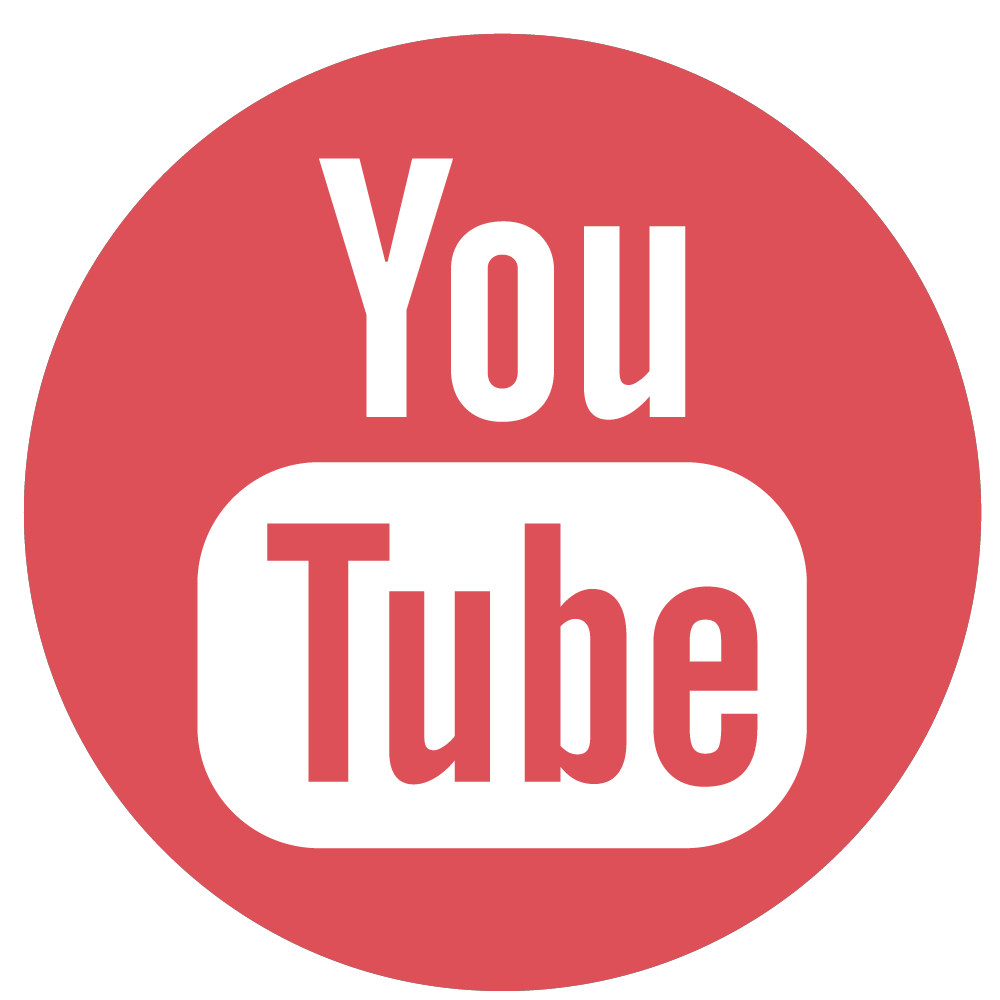 Nephrotic syndrome: Includes a group of conditions characterized by increased basement membrane permeability, permitting the urinary loss of plasma proteins, particularly low-weight proteins such as albumin.Clinical manifestations:In all diverse causes of the nephrotic syndrome there is a derangement in the capillary walls of the glomeruli that results in increased permeability to plasma proteins  allows protein to escape from the plasma into the glomerular filtrate extremely heavy proteinuria, serum albumin is decreasedhypoalbuminemia and a drop in plasma colloid osmotic pressure.  Increased release of renin from renal juxtaglomerular cellsRenin in turn stimulates the angiotensin-aldosterone axispromotes the retention of salt and water by the kidney. At the onset, there is little or no: azotemia, hematuria, or hypertension. Heavy proteinuria = proteins in urine = loss of 3,5 g/day Not accompanied by increased urinary red cells or white cells. (No increased cells or no cells)Hypoalbuminemia is often marked by Serum concentration of less than 3g/100 MLGeneralized edema results from decreased plasma colloid or oncotic pressure. ‘swelling eye’Hyperlipidemia and hypercholesterolemia are caused by increased hepatic lipoprotein synthesis. (fatty casts)Hypocalcemea.1. Minimal change GN (lipoid nephrosis): Most common cause of nephrotic syndrome in children most commonly between the ages of 1 – 7 yrs.Light microscopy (LM)  normal-appearing glomeruli.Electron microscopy (EM)  normal except for the diffuse (effacement of epithelial foot processes*) *it presents in all Nephrotic syndromes.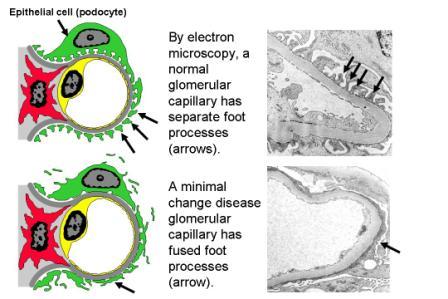 Immunofluorescence(IF) → normal Most often this condition responds well to corticosteroid therapy. More than 90% of childrenThe protein loss usually is confined to the smaller plasma proteins, chiefly albumin (selective proteinuria). 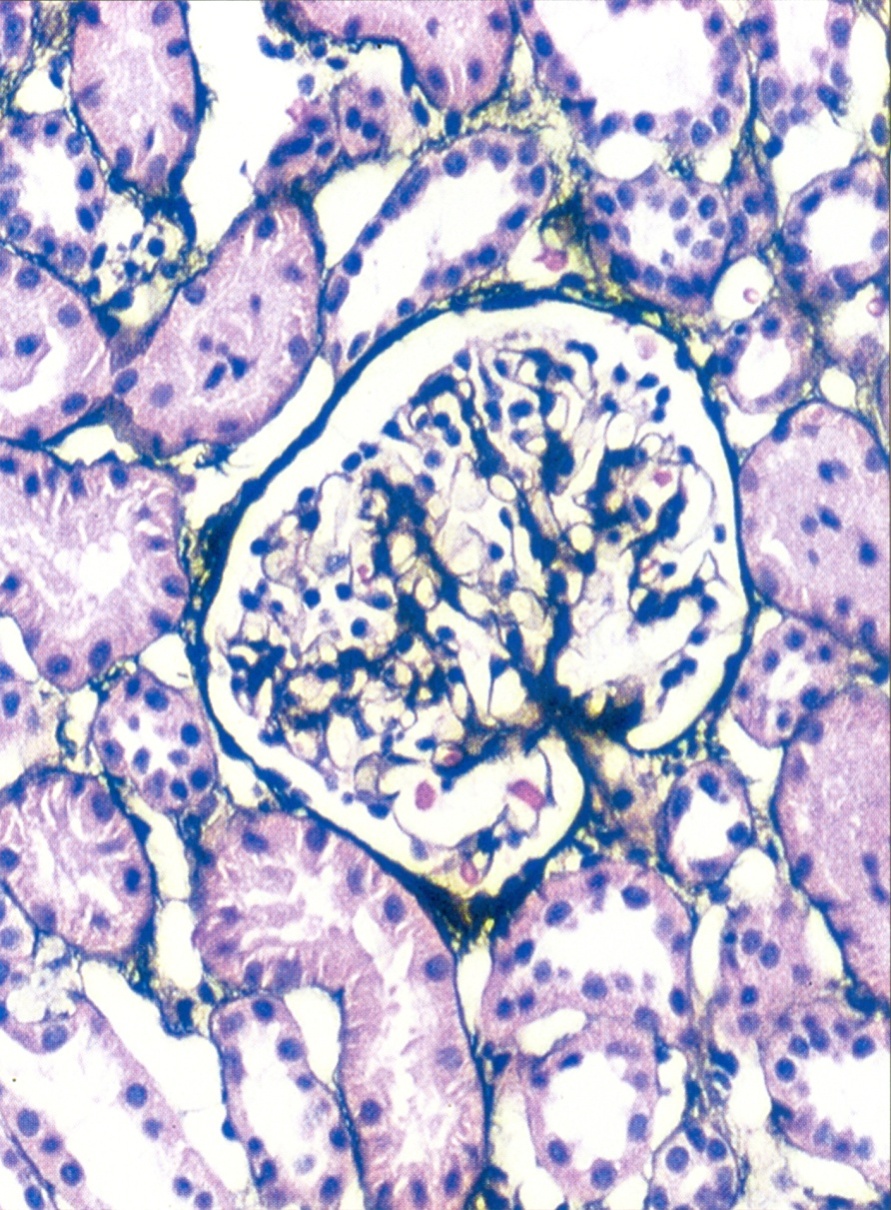 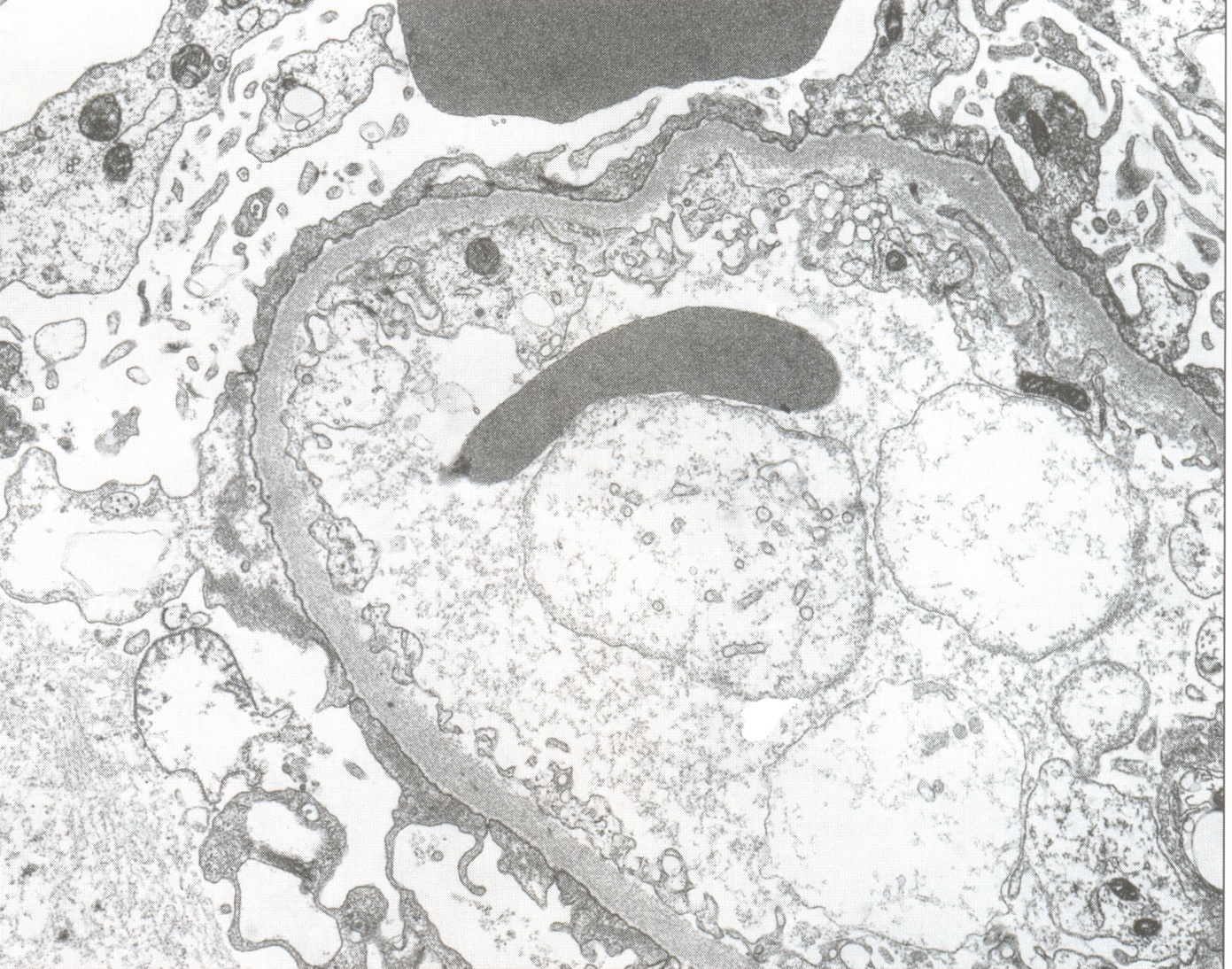 2. Focal segmental glomerulosclerosis(FSGS): It's characterized histologically by sclerosis affecting some glomeruli (focal involvement) and involving only segments of each affected glomerulus (segmental involvement). 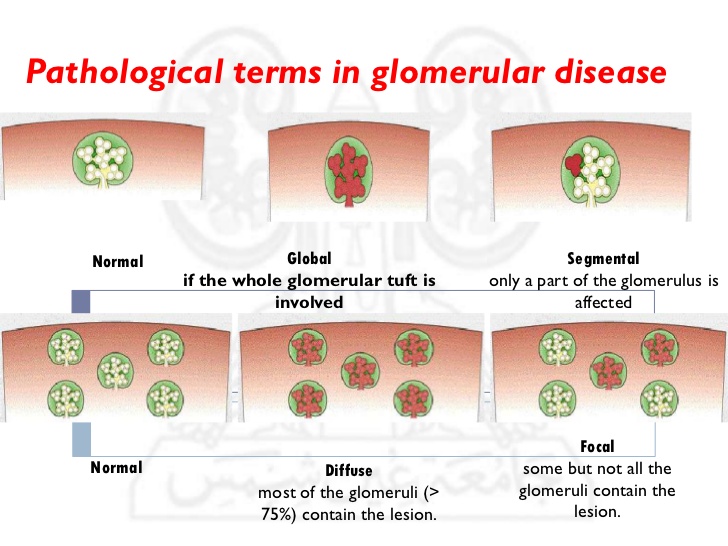 Injury to the podocytes is thought to represent the initiating event of primary FSGS.Proteinuria is nonselective; and in general, the response to corticosteroid therapy is poor.FSGS may be primary (idiopathic) or secondary to one of the following conditions: In association with other conditions, such as HIV nephropathy or heroin nephropathy. As a secondary event in other forms of GN (e.g., IgA nephropathy).As a maladaptation to nephron loss.In inherited or congenital forms. Autosomal dominant forms are associated with mutations in cytoskeletal proteins and podocin, both of which are required for the integrity of podocytes. In addition, a sequence variant in the apolipoprotein L1 gene (APOL1) on chromosome 22 appears to be strongly associated with an increased risk of FSGS and renal failure in individuals of African descent. No immune complex deposits, Negative Immunofluorescence (normal).The typical segmental sclerotic lesion in FSGS is characterized by:Obliteration of capillary loops. Increased mesangial matrix, without deposits and with Diffuse foot process effacement by EM.Deposition of Hyaline masses (Hyalinosis)​.Lipid droplets.Focal Deposition of IgM and complement are seen in IF.- FSGS Initially affects Juxta-Medullary Glomeruli. In progression of the disease leads to global sclerosis of the glomeruli with pronounced tubular atrophy and interstitial firosis.- collapsing glomerulopathy: It is characterized by collapse of the glomerular tuft and podocyte hyperplasia. This is a more severe manifestation of FSGS that may be idiopathic
or associated with HIV infection, drug-induced toxicities, and
some microvascular injuries.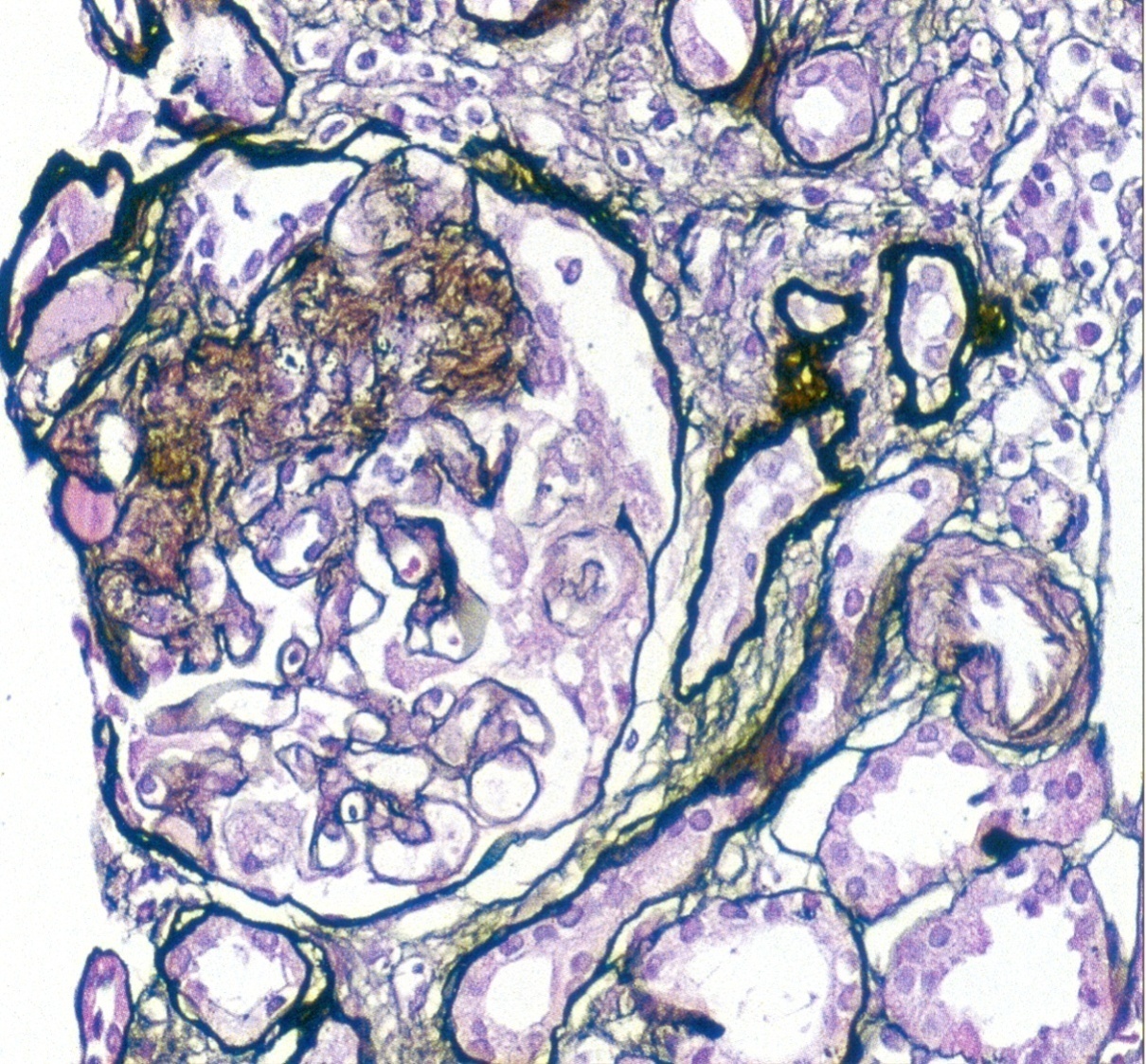 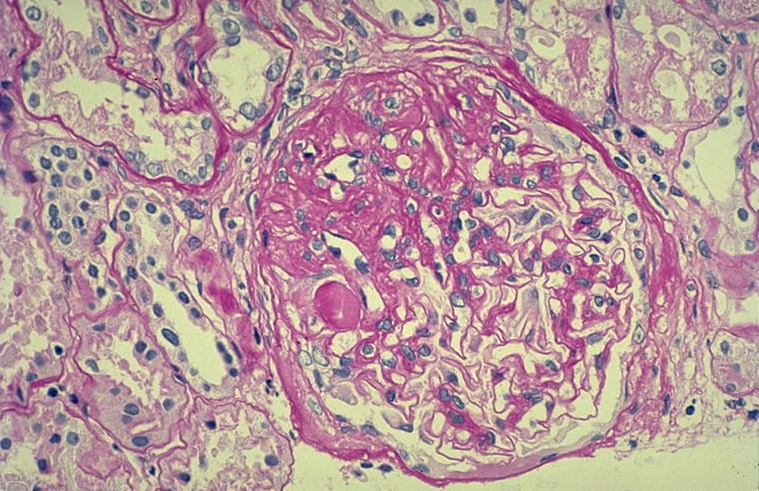 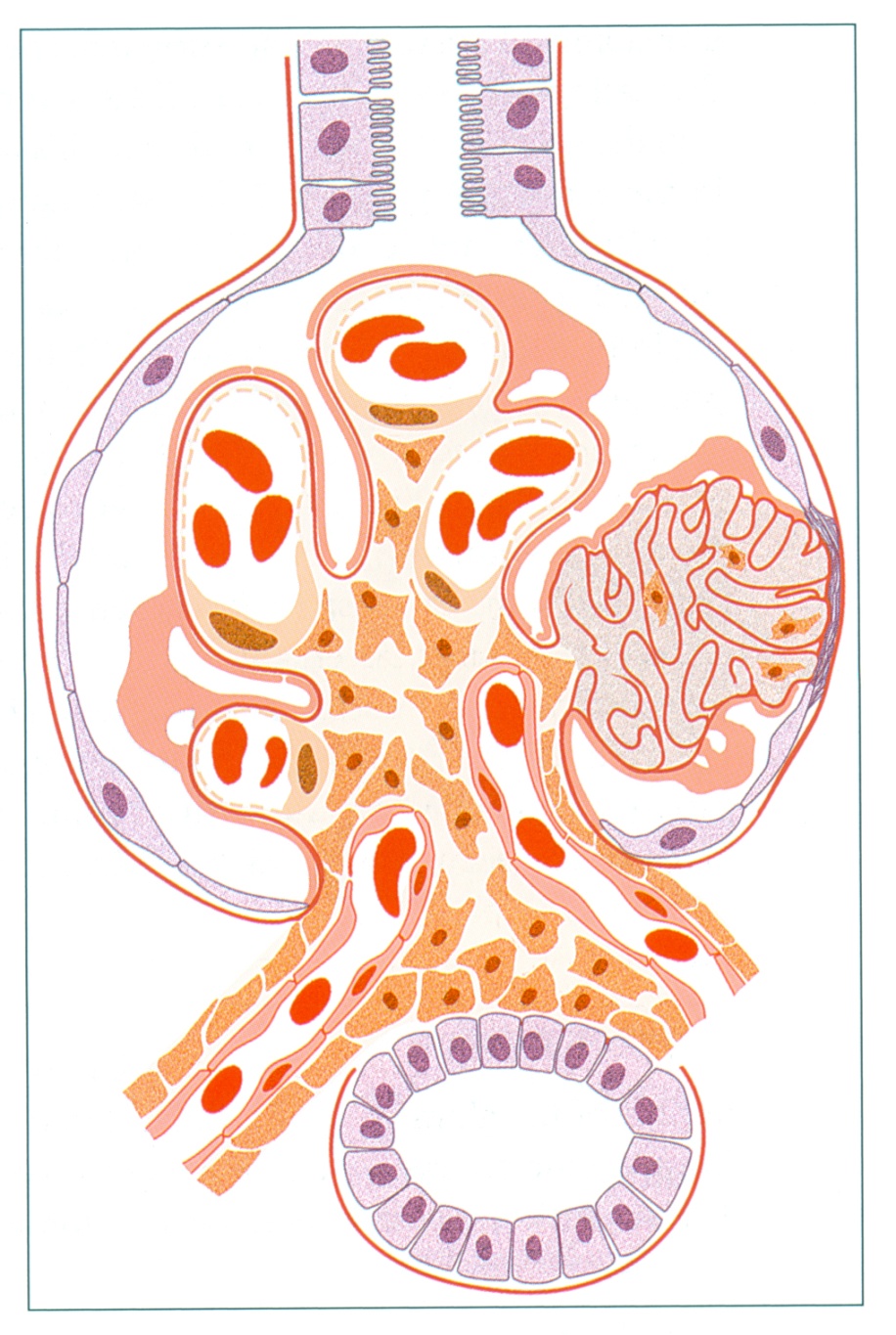 3. Membranous Nephropathy or glomerulonephritis: 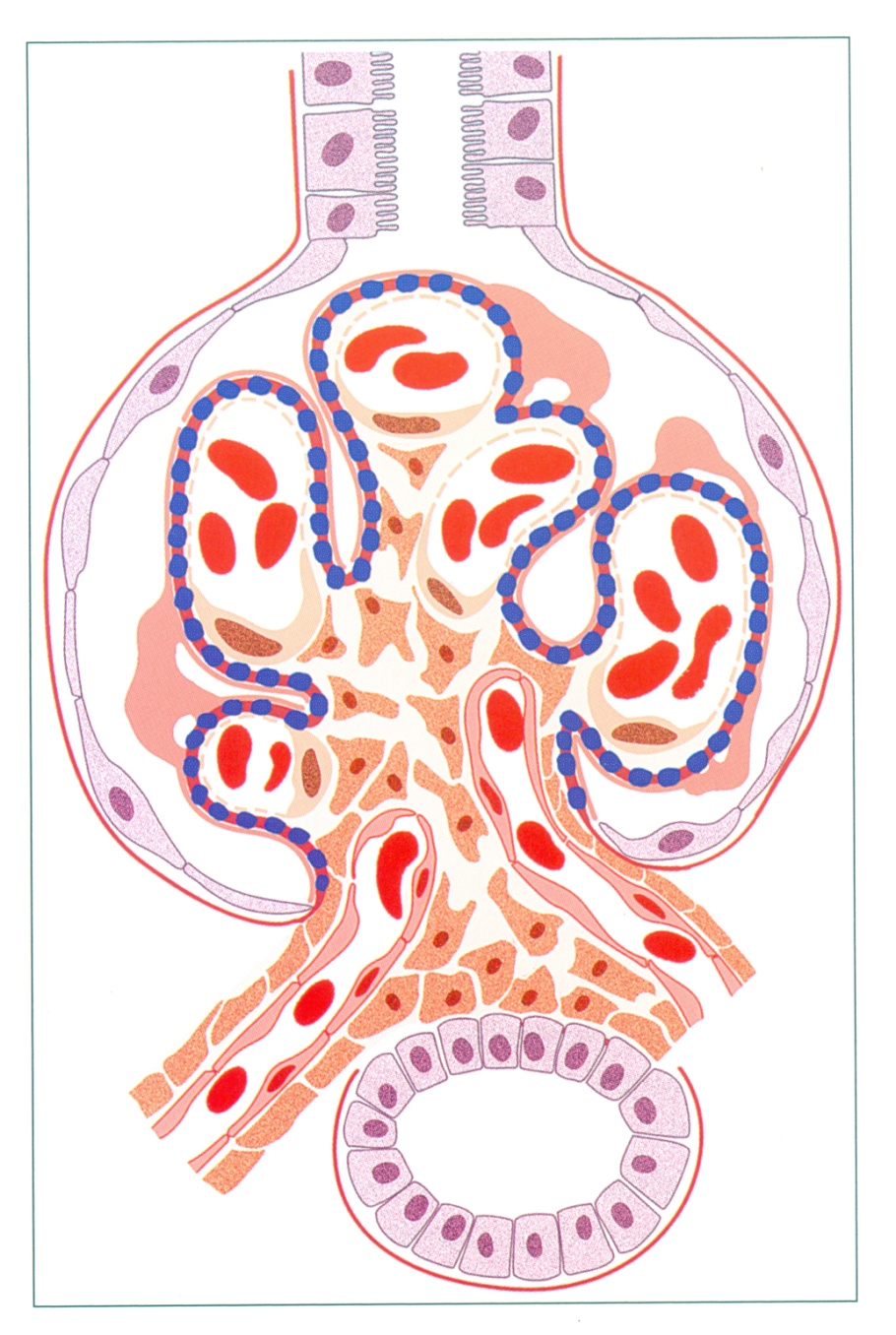 An immune complex disease of an unknown etiology. Which is immune response against phospholipase A2.It is a slowly progressive disease, characterized morphologically by the presence of subepithelial immunoglobulin-containing deposits along the GBM.Most common cause of Nephrotic Syndrome in Adults between 30-60 years old. LM:​glomeruli may appear normal especially in early stage of the disease, but in severe cases we will see diffuse thickening of the capillary wall by the same method. EM: ​we can see subepithelial deposits which is the cause of thickening of the capillary wall. The subepithelial deposits is separated by small spike-like​ protrusion of GBM matrix. ‘spike and dome pattern’ Dome = immune complex. Spikes: basement membrane.The spikes ​are ​formed as a reaction to the deposits, which can be visualized by silver stain.EM: spikes = white. Deposits = dark.  Deposits Don’t stain with silver ‘not appears’.In about 85% of cases, membranous nephropathy is caused by autoantibodies that cross-react with antigens expressed by podocytes. In the remainder (secondary membranous nephropathy), it occurs secondary to other disorders, including: Infection (chronic hepatitis B, syphilis, malaria). Malignant tumors, particularly carcinoma of the lung, colon, and melanoma.Systemic lupus erythematosus. Class 5Exposure to inorganic salts (gold, mercury).some drugs (penicillamine, captopril, nonsteroidal anti-inflammatory agents)Membranous glomerulonephritis is a slowly progressive disorder that shows little response to steroid therapy.Immunofluorescence microscopy in membranous nephropathy showing diffuse, granular IgG deposition along the capillary walls.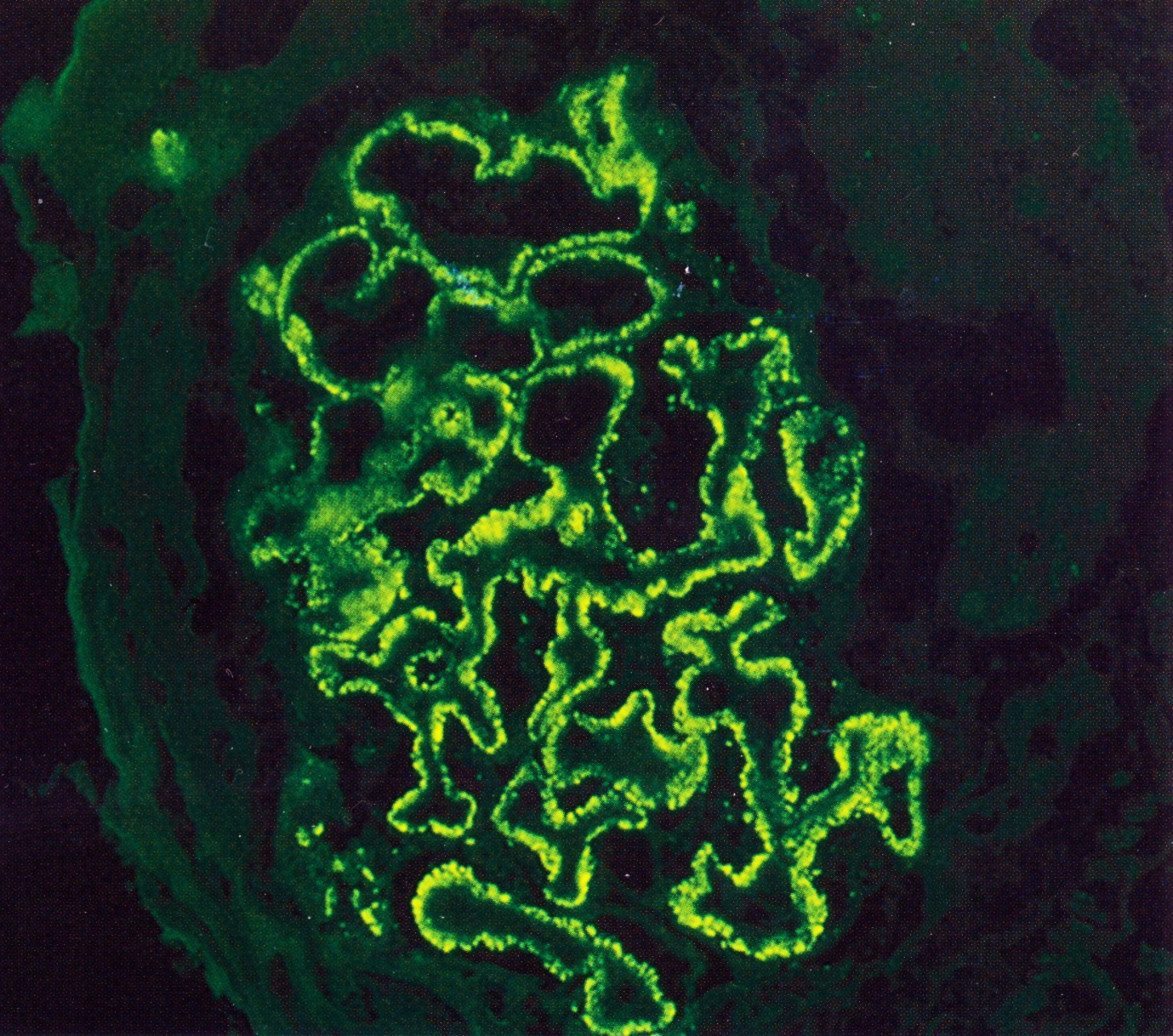 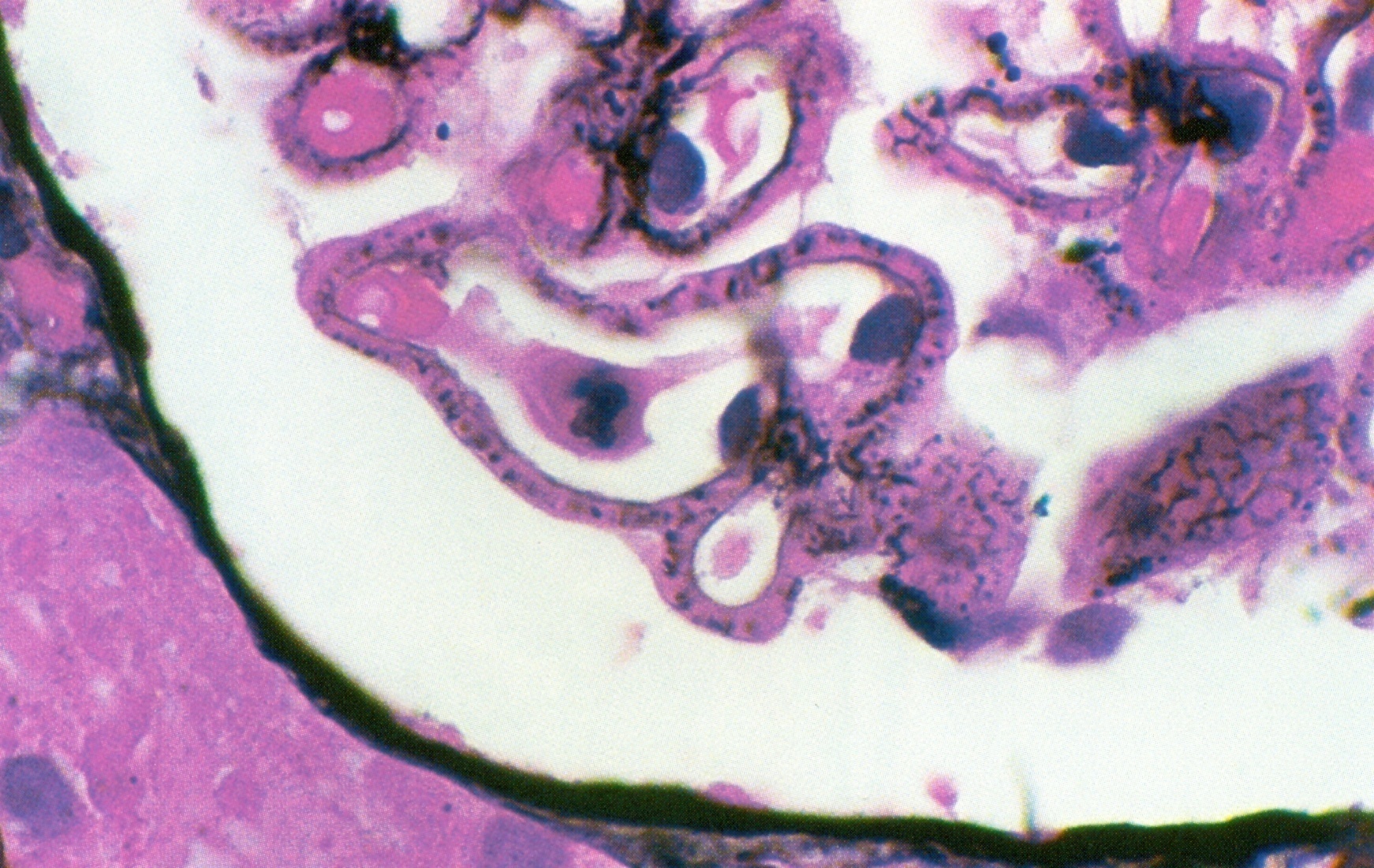 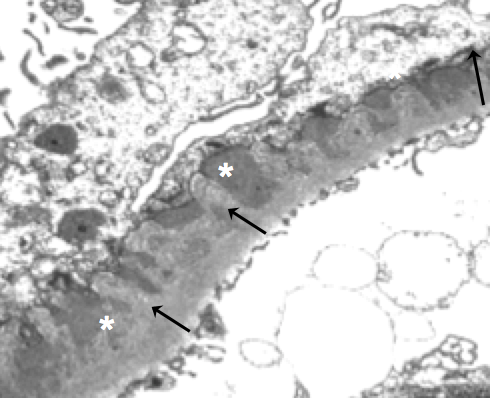 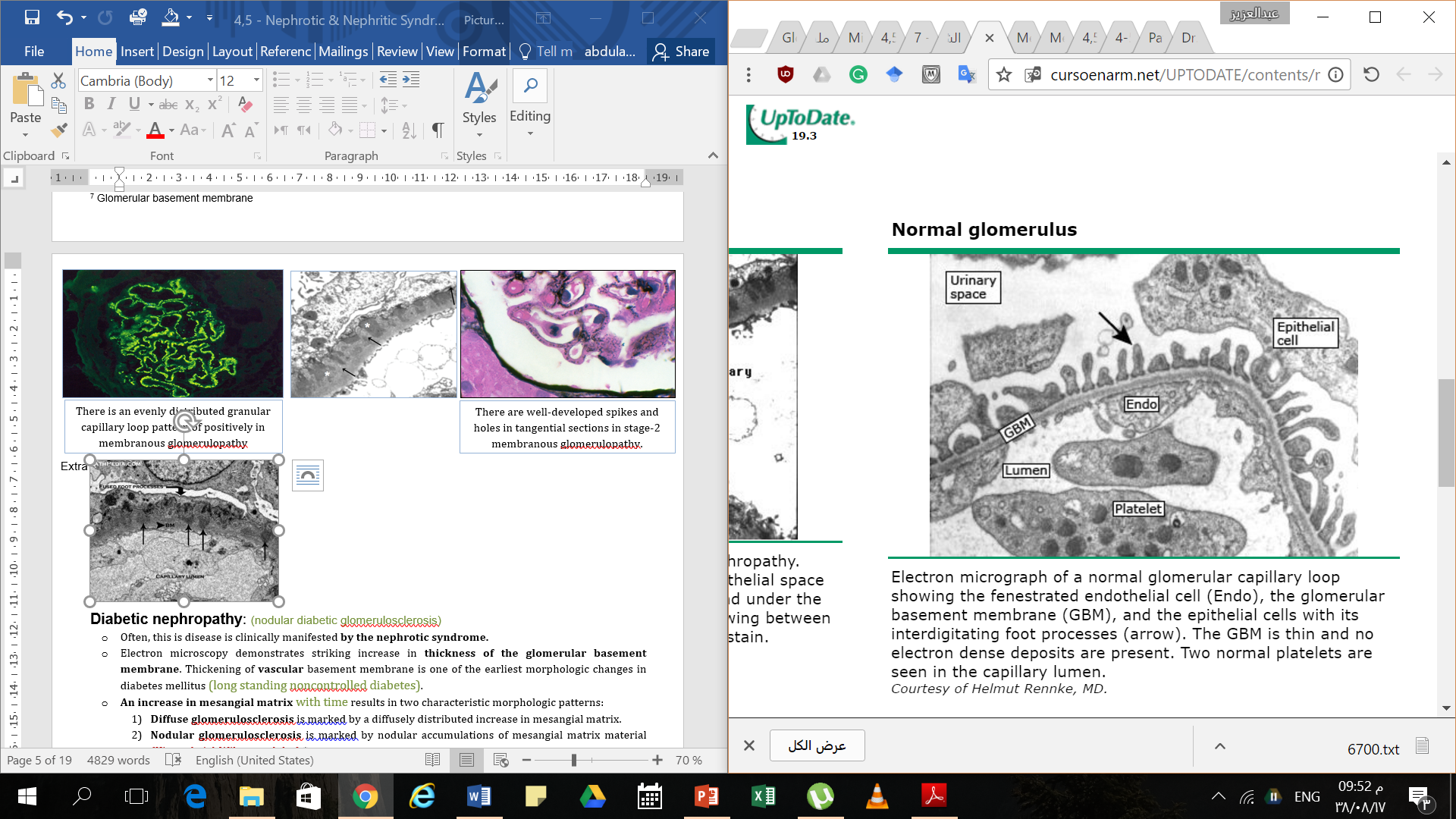 Diabetic nephropathy: (nodular diabetic glomerulosclerosis)The lesions in diabetic nephropathy are characterized by arteriolar hyalinization, mesangial matrix expansion and glomerular basement thickening. Diabetic nephropathy usually associated with diabetic retinopathy (eyes abnormalities).Electron microscopy demonstrates striking increase in thickness of the glomerular basement membrane. Thickening of vascular basement membrane is one of the earliest morphologic changes in diabetes mellitus (long standing non-controlled diabetes). An increase in mesangial matrix with time results in two characteristic morphologic patterns:Diffuse glomerulosclerosis is marked by a diffusely distributed increase in mesangial matrix.Nodular glomerulosclerosis is marked by nodular accumulations of mesangial matrix material (Kimmelstiel-Wilson nodules)*. 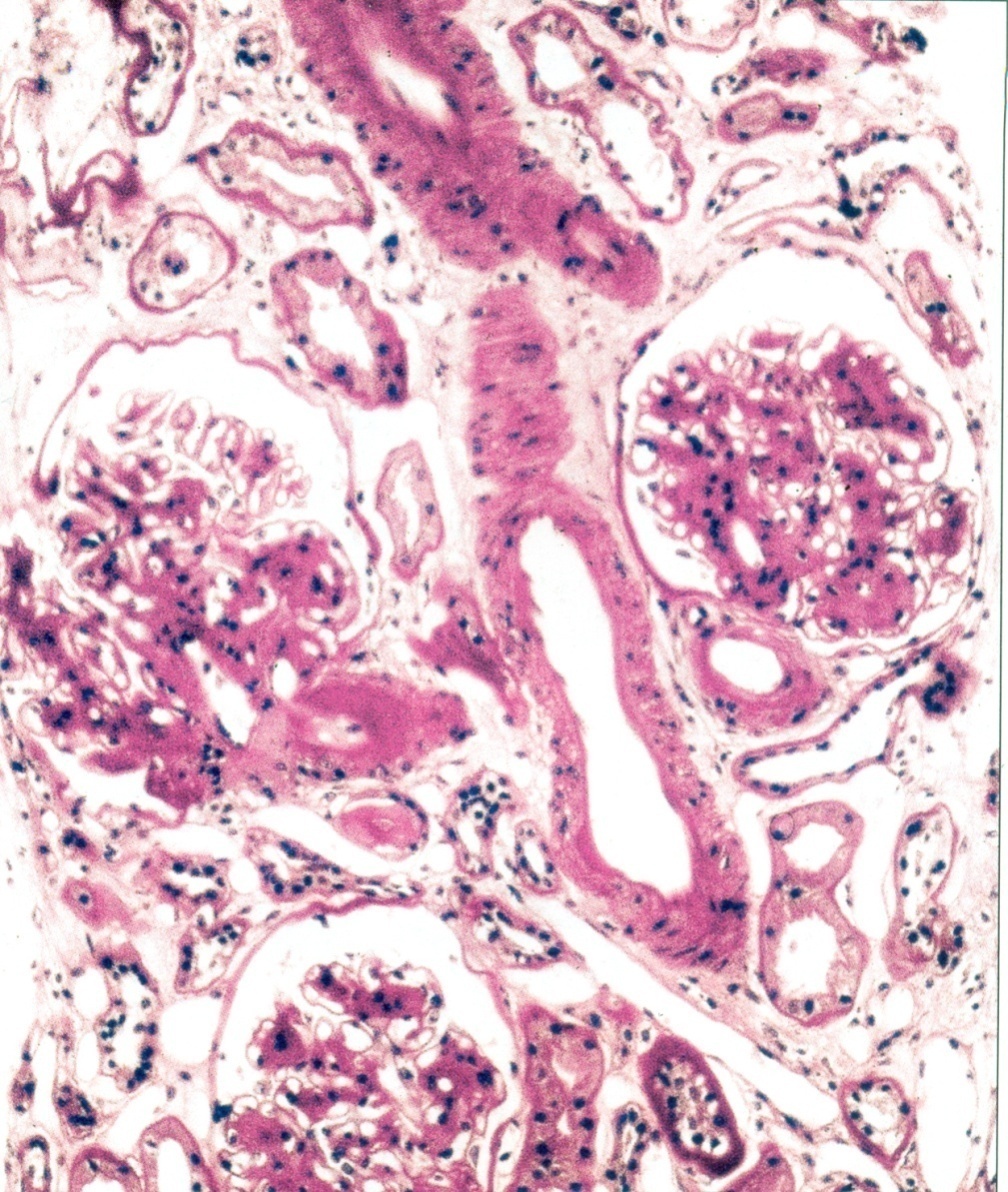 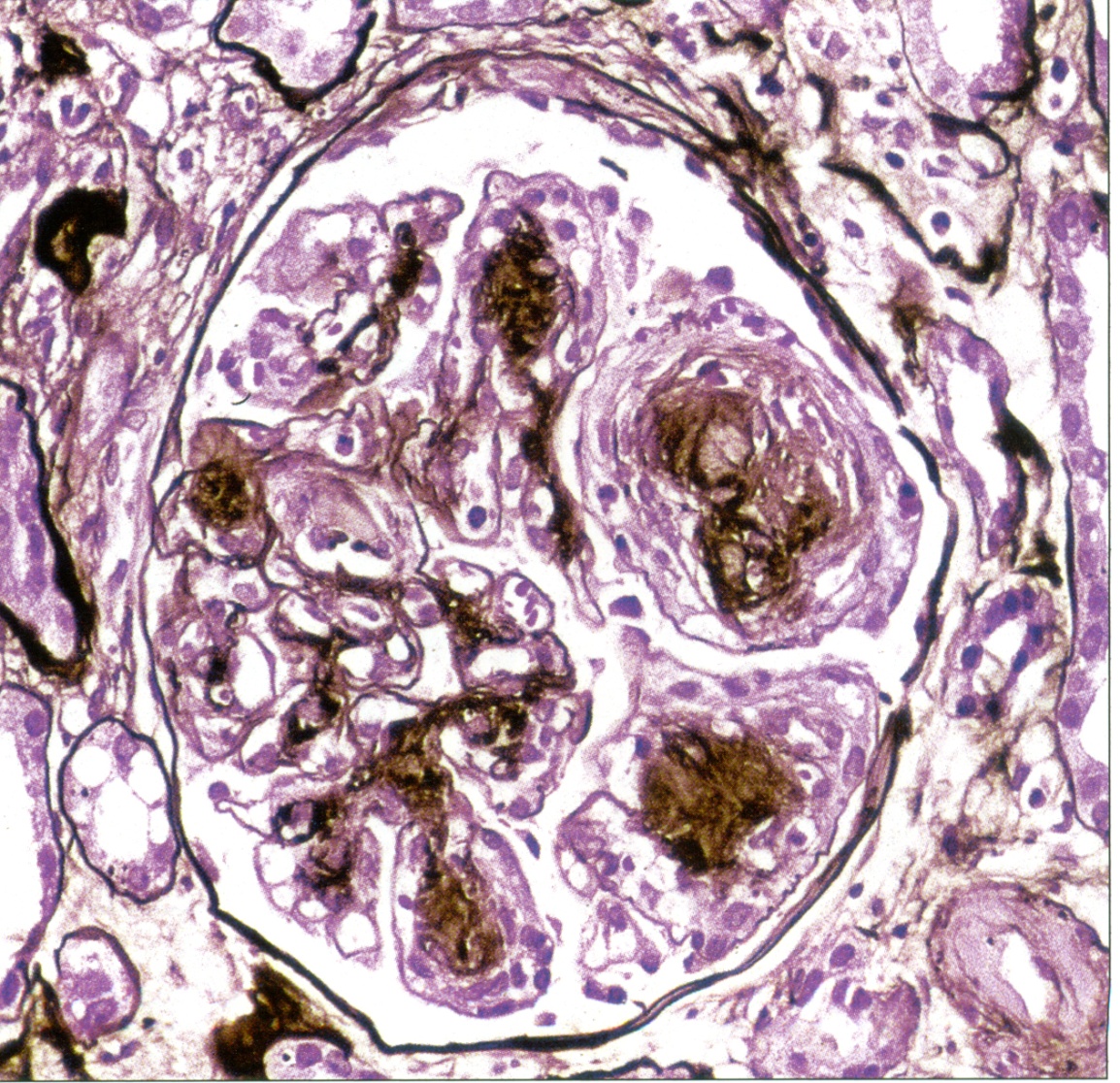 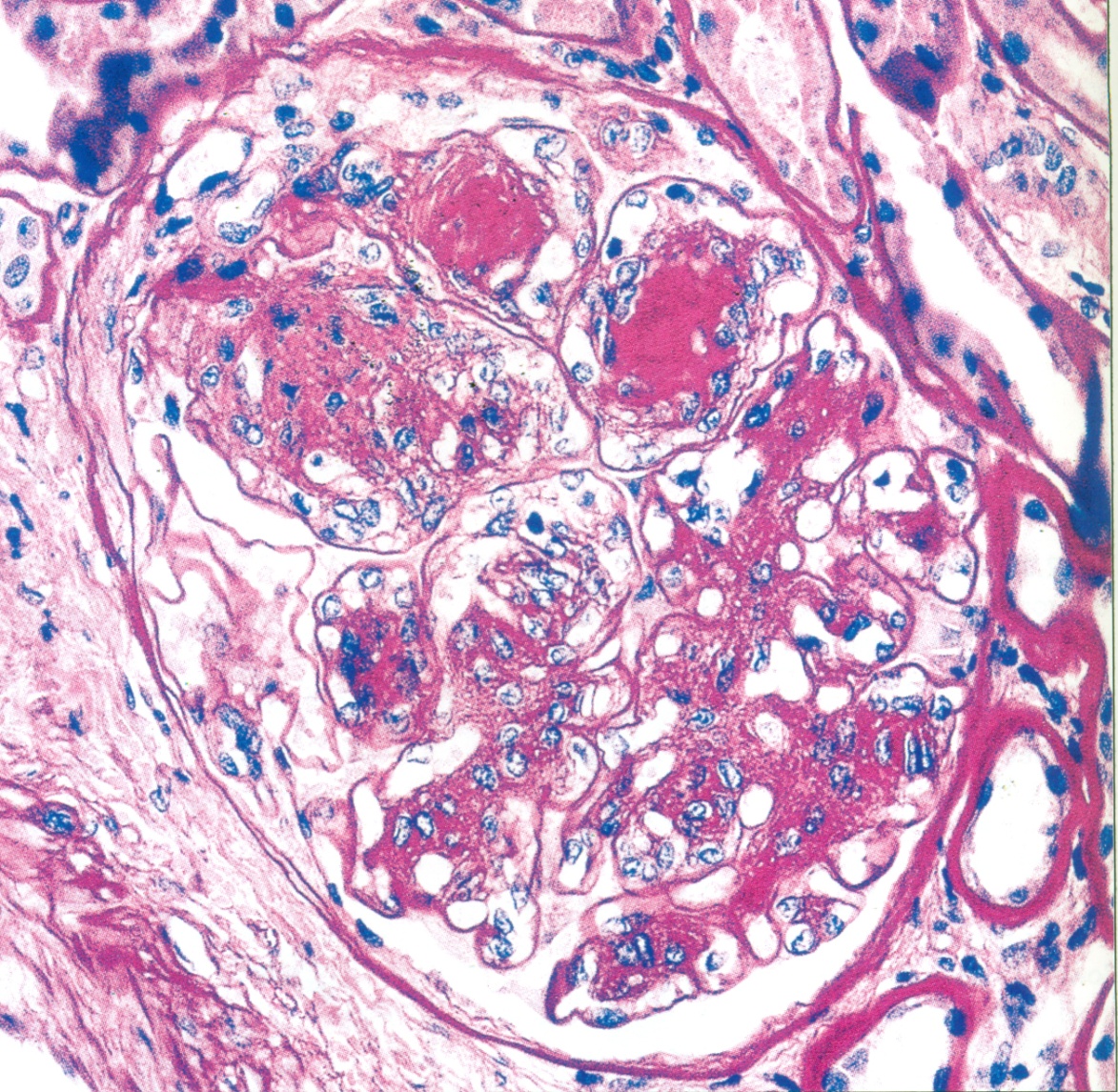 Renal amyloidosis: “with Smokers”Predominantly subendothelial and mesangial amyloid deposits are characteristic.The amyloidosis can be identified by reactivity of amyloid with special stains (e.g. Congo Red*, crystal violet, thioflavin T) and by birefringence under polarized light. It is also demonstrated by a characteristic crisscross fibrillary pattern of amyloid by electron microscopy.Most often, there are associations with chronic inflammatory diseases, such as rheumatoid arthritis or plasma cell tumors such as multiple myeloma.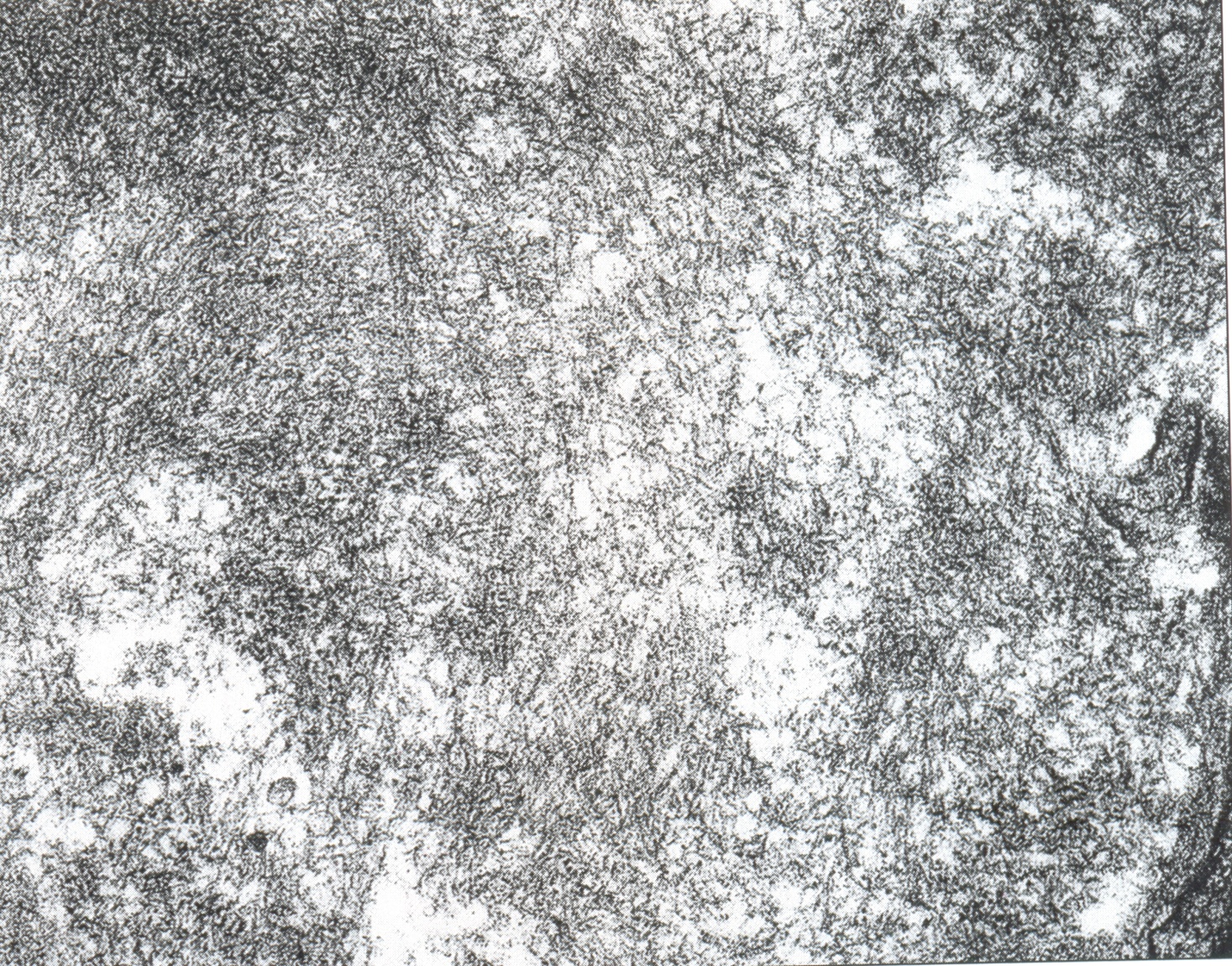 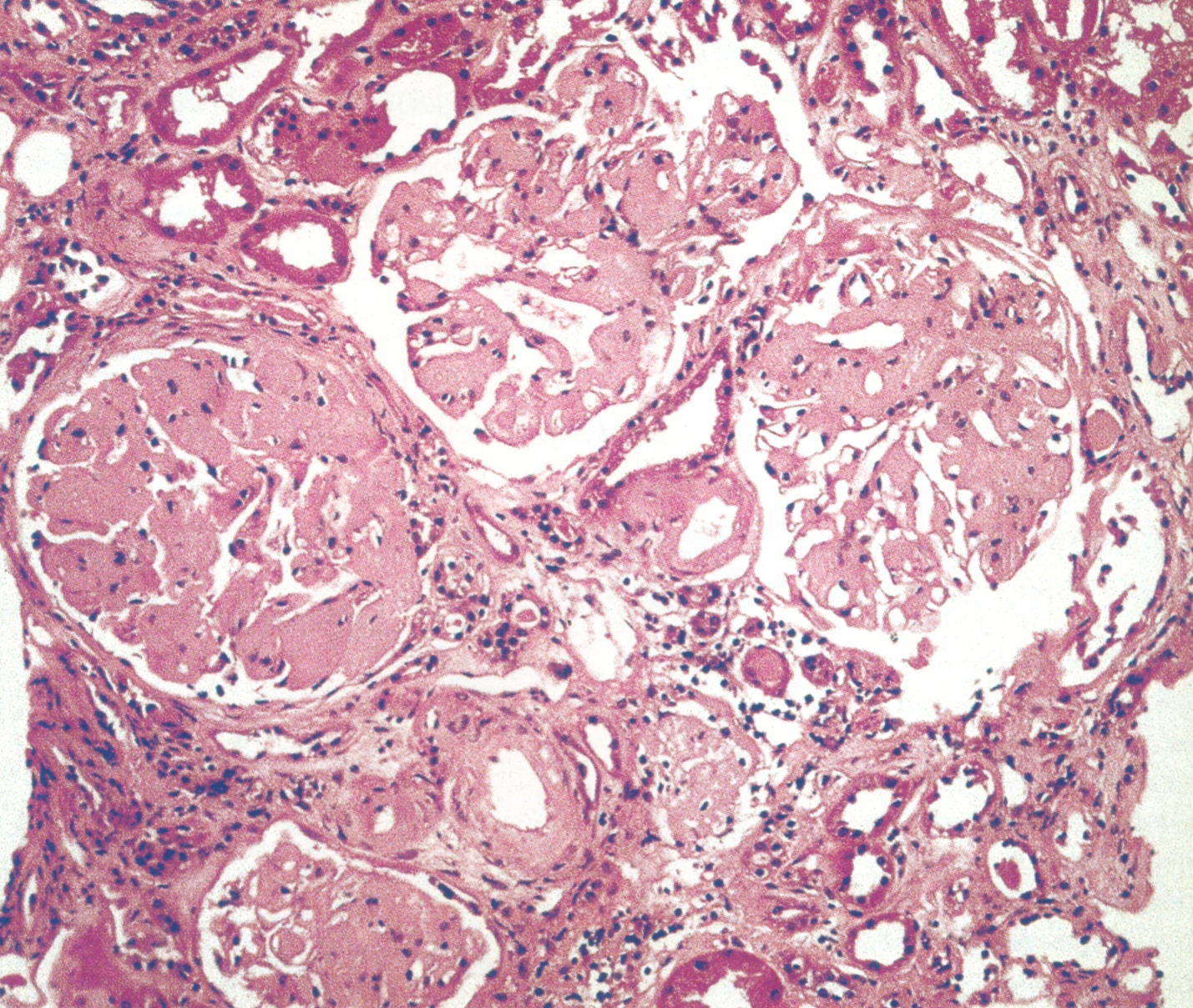 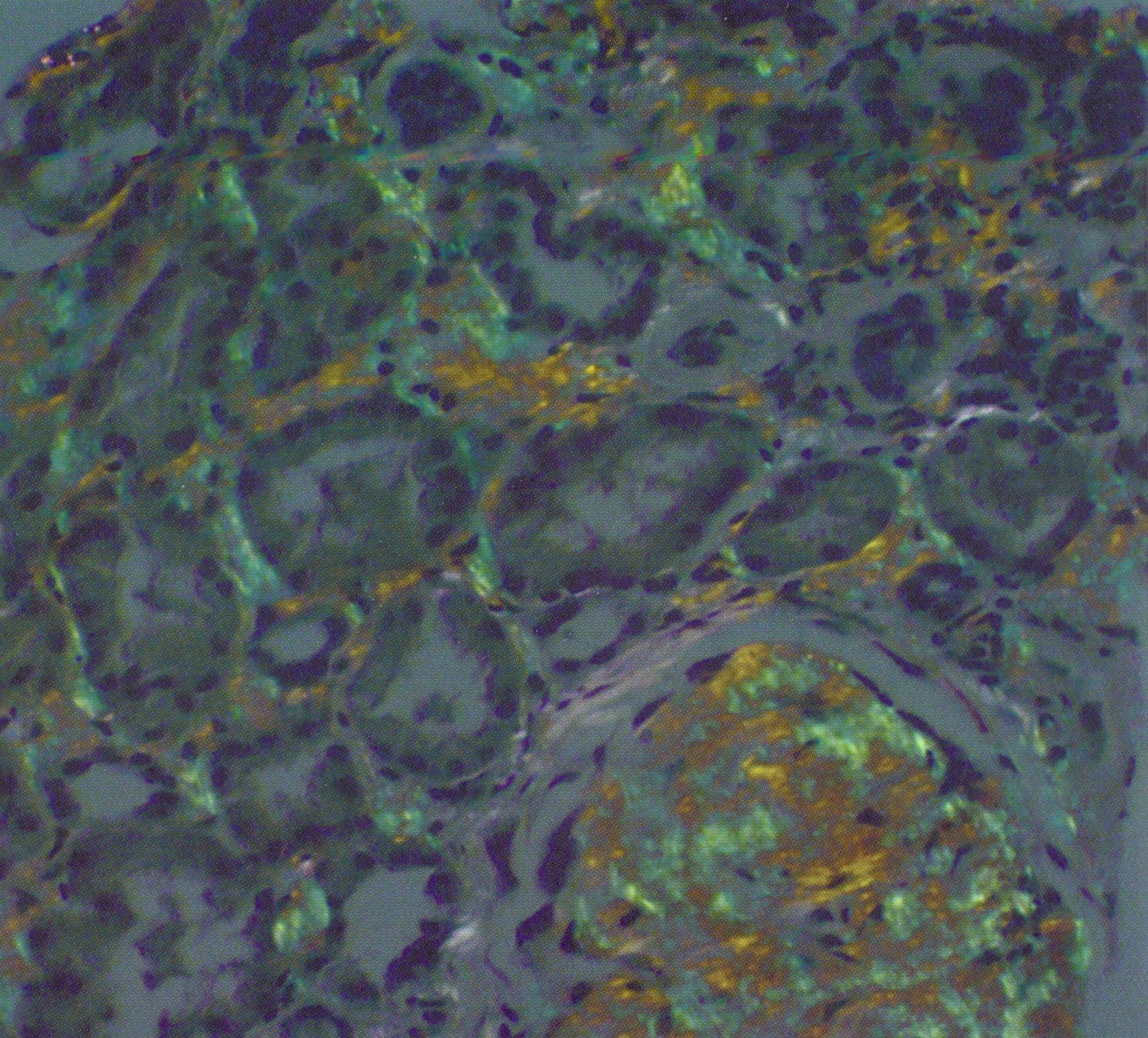 Lupus nephropathy:SLE is an inflammation of the kidney; SLE can also damage the skin, joints, nervous system and virtually any organ or system in the body because antibodies act against DNA. It is an autoimmune and systemic disease.These antibodies accumulate in subendothelial.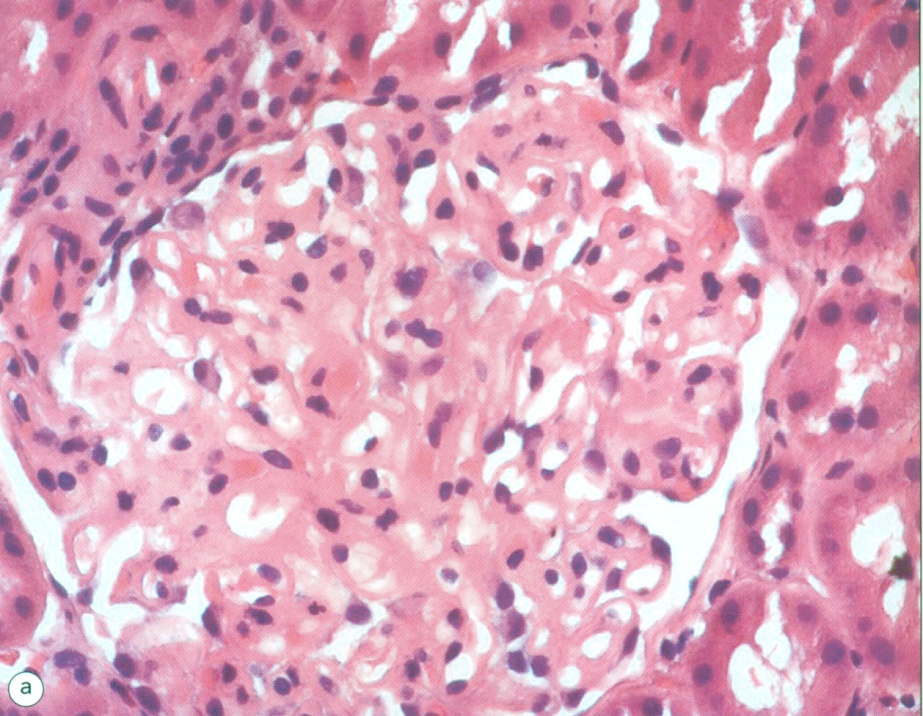 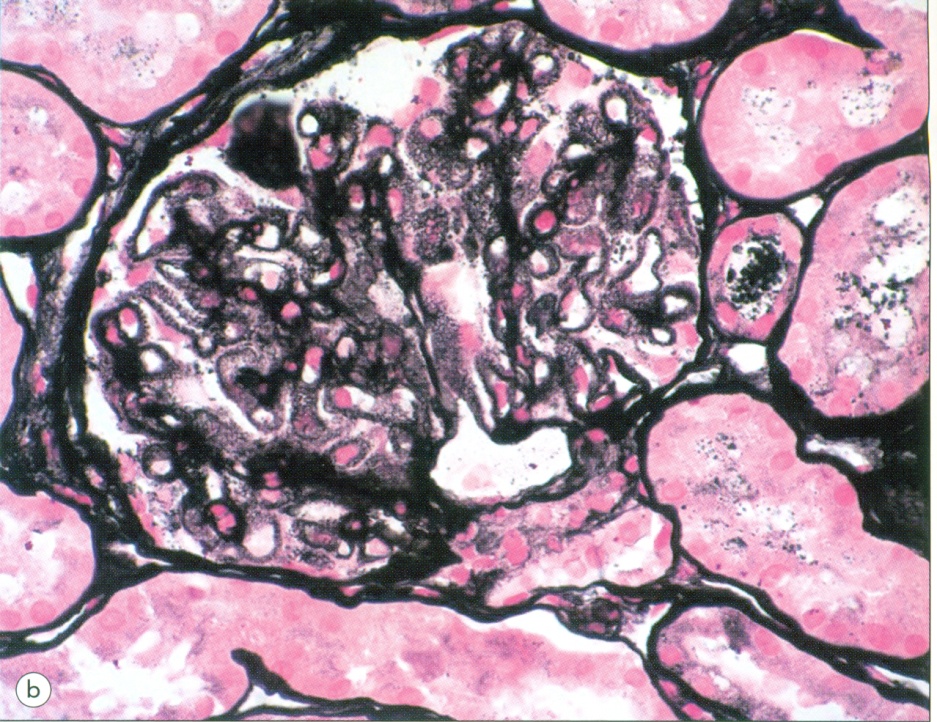 Membranous lupus glomerulonephritis*: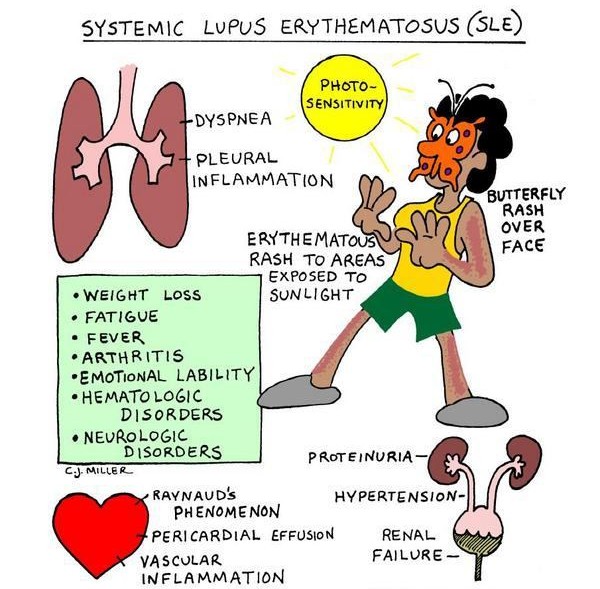 In class 5, the patients have severe nephrotic syndromeand there is thickening of the capillary walls due todeposition of basement membrane like material as wellas immune complexes.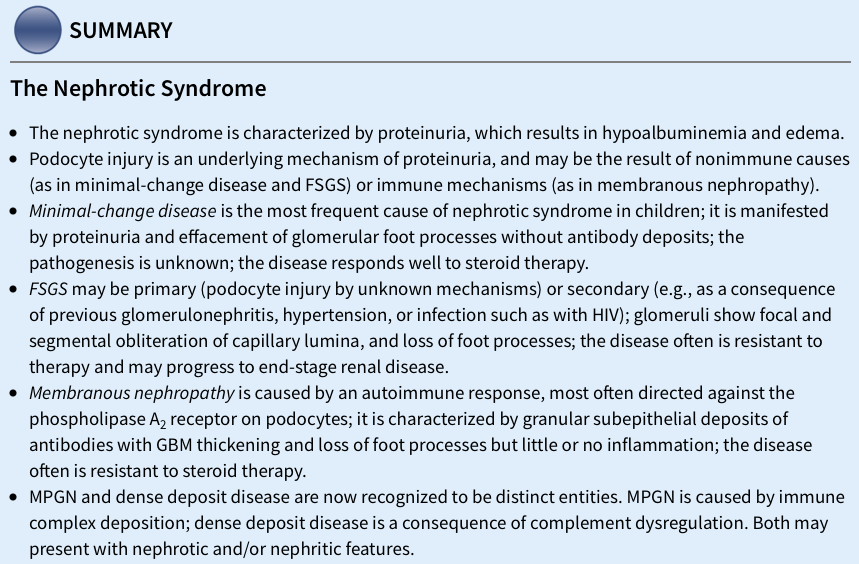 "اللهم لا سهل إلا ما جعلته سهلًا و أنت تجعل الحزن إذا شئت سهلًا"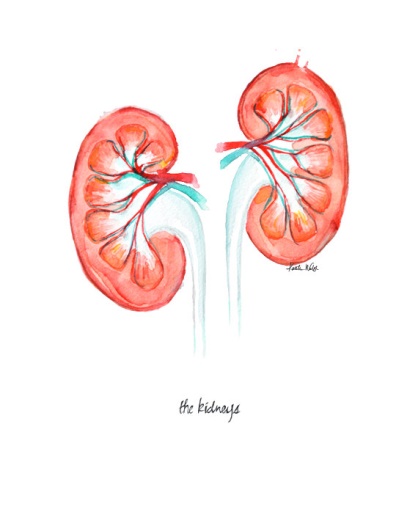 